Причины консультации с детским психологом:‒ Нарушения поведения (повышенная агрессивность, гиперактивность,  потеря контроля над ребенком, конфликтность, воровство, склонность ко лжи, капризность);‒ Эмоциональные проблемы (навязчивые страхи, повышенная тревожность, плаксивость, беспокойный сон, чрезмерная застенчивость, заниженная самооценка);‒  Особые жизненные ситуации (появление нового члена семьи, развод родителей, конфликты в семье);‒   Проблемы в общении (трудности в адаптации к коллективу, трудности в общении со сверстниками);‒  Возрастные кризисы  у детей;‒  Трудности в усвоении образовательной программы (не успеваемость на занятиях, нарушение в развитии, нарушение внимания);А также если у Вас есть другие вопросы о Вашем  ребенке.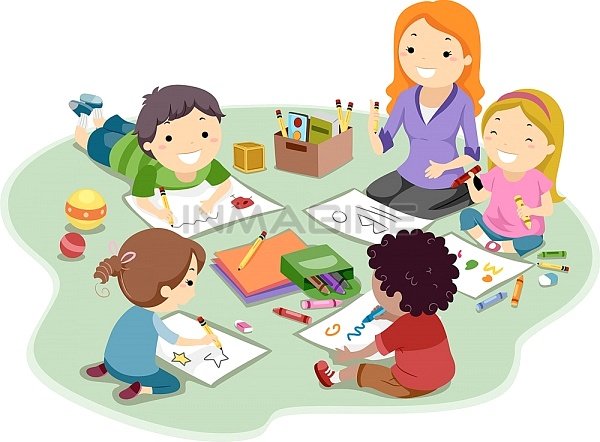 